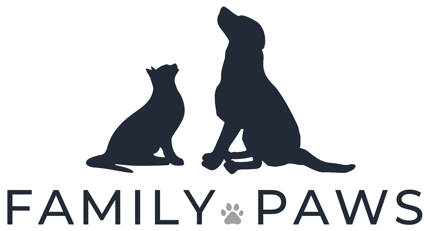 DOG BEHAVIOURAL INFORMATION FORMPlease complete all fields marked with a *CLIENT INFORMATIONName*Address*Phone Number*Email*GENERAL INFORMATION ABOUT YOUR DOGDog's Name*Dog's Breed*Dog's Date of Birth*Please give approximate date if exact date not knownDog's Gender* Female or MaleDate you obtained your dog*Please give approximate date if exact date not knownHas your dog been neutered or spayed?* Yes or NoAre you the first owner of your dog?* Yes or NoPlease give history of ownership and where you obtained your dog*Please provide detailVeterinarian Name*Veterinarian Address*Have you owned dogs before?* Yes or NoWhy did you decide to get this particular dog?How many dogs were in the litter?Why did you choose this dog from the litter?If applicable, please provide detailDid you meet the parents of the litter? Yes or NoIf yes, please describe their behaviourHow old was your dog when it left the litter?Was a temperament test performed? Yes or NoIf yes, please briefly describe the results of the testYOUR DOG'S DIETWhat do you currently feed your dog?Please include details of any supplements or treatsHow many times a day is he/she fed?When do you feed your dog?Does your dog enjoy food or are they a fussy eater?YOUR DOG'S MEDICAL HISTORYDoes your dog have any current or previous medical problems?Is your dog on any medication?YOUR DOG'S EXERCISE ROUTINEHow do you exercise your dog?How many hours exercise does your dog get on average per day?Does he/she spend time playing with other dogs? Yes or NoPlease describe your dog's interaction with other dogsDoes he/she have time off lead to run loose? Yes or NoDoes your dog have access to a garden? Yes or NoIf yes, please describe your dog's access and use of the gardenDoes your dog enjoy their walks?Does your dog have a favourite toy?Do you play with your dog?What is your dog’s favourite game with people?Where do you keep your dog’s toys? Does he/she have free access to them?Please outline a typical 24 hours in your dog’s lifeHOUSINGWhere does your dog sleep at night?Where does your dog stay when you go out?Where is your dog when you have guests?Is your dog left regularly? If so for how long at a time?Are there any problems when you leave him/her?Please describe what happensWhat type of house do you live in?Please give general details of layout and sizeHave you moved since acquiring your dog?TRAINING HISTORYHave you attended training classes/sessions with your dog? How old was he/she at the time?How long did you attend for?Were there any problems with the training?Can you remember how you toilet trained your dog?Does your dog walk to heel?Does your dog come when called?Does your dog drop objects when asked?What other commands does your dog know?How do you discipline your dog for any misbehaviour?Who in the family does training with the dog?How does your dog behave when you leave the house?How does your dog behave when you return home?Does your dog jump up at people?Does your dog paw people?Does your dog lick people?Does your dog mount people? If yes, who?Does your dog mount other animals or objects?Does your dog ever bark at you? If yes, when?How does the dog behave with familiar visitors?How does the dog behave with unfamiliar visitors?Please describe if the interaction is different between adults and childrenIs your dog house trained?FAMILY MEMBERS AND LIVING ENVIRONMENTHow many people are in your household?Please list and give ages of any childrenHas anyone new come to live in the house since acquiring your dog?Does everybody in your household interact with the dog?Does the dog interact with everybody in your household?Do you have any other animals?Please provide type, age and gender of any other animals and describe your dog’s relationship with these animalsYOUR DOG'S SPECIFIC PROBLEMPlease describe the problems you are having with your dog in as much detail as possibleWhat happens immediately before these behaviours are displayed? Try to think about what you and your dog are doing when the problem occursWhat happens immediately after these behaviours are displayed? Again, try thinking about what you do and what your dog doesWhen did the problem first start occurring and when did you start to see it as a real problem?Please provide as much detail as possibleAre there any particular circumstances in which the problem occurs now?How frequently does the problem occur?Is it becoming more frequent, less or about the same?Does it always occur in the same place?Who is usually present at the time of the incident?When was the last incident?Please provide as much detail as possibleIf your dog is an entire bitch, is the behaviour related to her season or does it change during her season?If yes, please provide detailsDo any related dogs from the same litter have similar problems?Do any dogs in contact with your dog have similar problems?Please describe anything attempted to previously cure this problemPlease provide as much detail as possibleHas your dog previously been assessed by another behaviourist? Yes or NoIf yes, what was the diagnosis?OTHER PROBLEMSDoes your dog have any other problems?Would you describe your dog as good:with childrenwith strangerswith family membersto groom or bathwhen you feed themwith catswith loud noiseswith meeting other dogsPlease tick or put a cross where appropriateWould you describe your dog as:a fussy feederaggressive in any situationaggressive to other dogsnervous of anythingbouncy and enthusiasticsociableconfidentPlease tick or put a cross where appropriatePlease provide any further details you think might be importantREHABILITATIONHow much time do you feel you can commit to working to solve the problems?What is your ideal end scenario to achieve from this behaviour assessment?What would you envisage happening if the problems persists?PLEASE submit your completed form to enquiries@familypaws.co.ukTHANK YOU